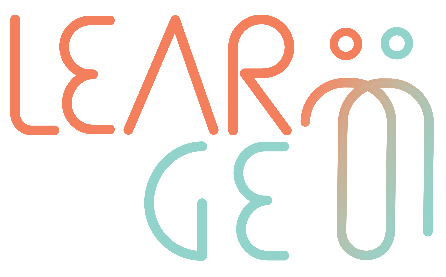 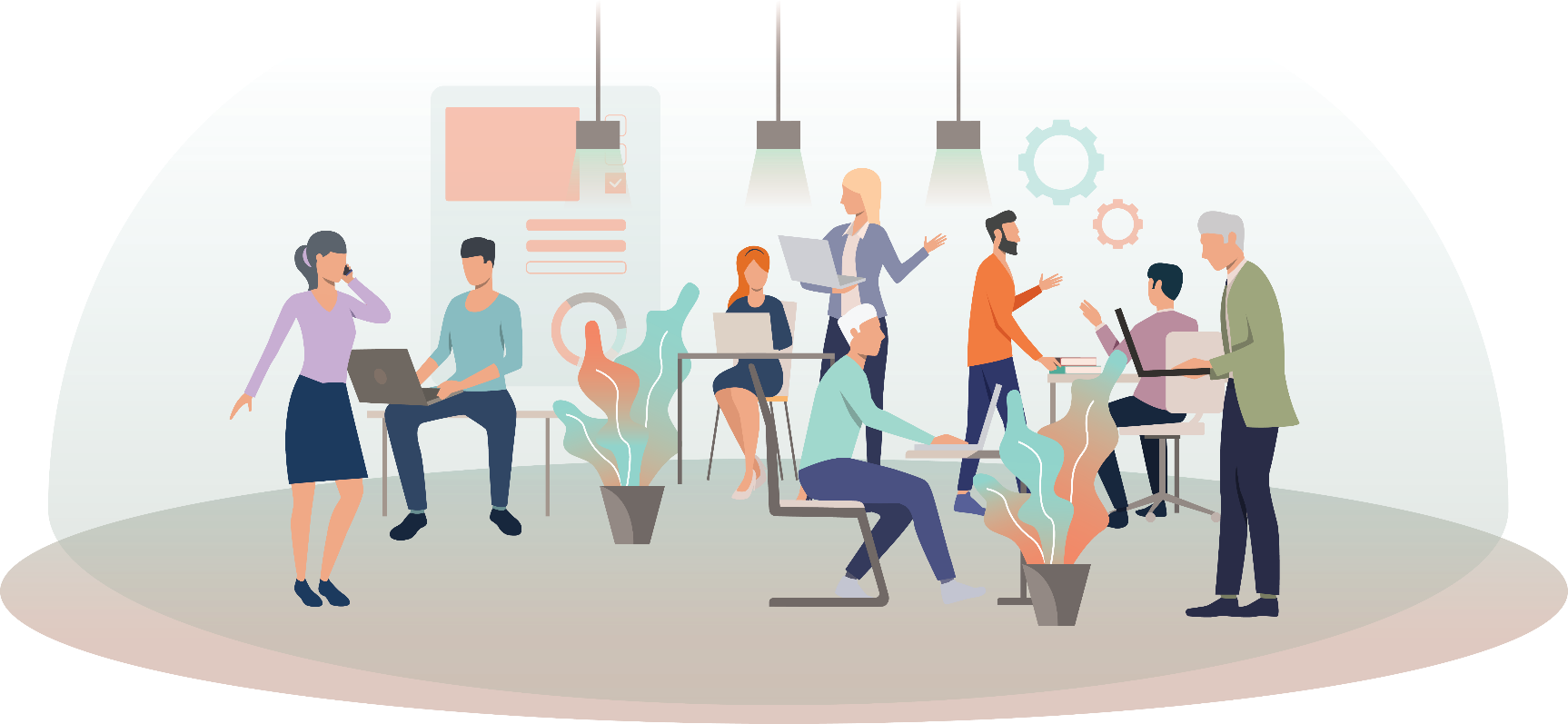 Ξεκινώντας με την καθοδήγησηΛίστα ελέγχου στο στάδιο προετοιμασίας ενός μέντορα(προσθέστε και άλλες σειρές εάν χρειαστεί)Συμβουλές για τη συμπλήρωση της λίστας ελέγχου: Να θυμάστε ότι συμπληρώνετε αυτήν τη λίστα ελέγχου με βάση ένα συγκεκριμένο παράδειγμα, δηλαδή, συμπληρώνοντας αυτά που χρειάζεται να προετοιμάσουν η Λίντα και ο Ρόμπερτ πριν από τις συνεδρίες καθοδήγησης. Προσπαθήστε να είστε συγκεκριμένοι, έχοντας κατά νου αυτά που θα έπρεπε να συγκεντρώσουν η Λίντα και ο Ρόμπερτ για να προετοιμάσουν την πρώτη τους συνεδρία καθοδήγησης.Βήματα που πρέπει να κάνω πριν ξεκινήσωΠηγές που πρέπει να έχω στα χέρια μουΠαράδειγμα Σχεδιάστε μια συμφωνία καθοδήγησηςΠαράδειγμαΣύνδεσμοι με πρότυπα συμφωνιών καθοδήγησης στους οποίους μπορώ να βασιστώ: